Department of Customer Service	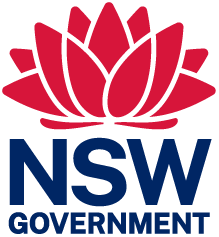 2023-2024Licensee in Charge Training Plan TemplateA guide for licensees in charge to assist in compliance with the
Secretary’s Guidelines for the
Proper Supervision of the Business of a Licensee, issued under
section 32 of the Property and Stock Agents Act 2002About the annual training planAll agencies licensed under the Property and Stock Agents Act 2002 are required to prepare and maintain an annual training plan for their agency, which connects the performance goals of the whole agencies with the training needs of all agents employed there. Nominated Licensees in Charge are responsible for the development and implementation of the training plan, as well as reviewing and updating it annually.The plan will align to each Continuing Professional Development (CPD) year, which runs for 12 months from March each year.PurposeThe purpose of mandating a training plan is to ensure all agency principals and licensees in charge are thinking about the training needs of their business. Planning for and documenting the professional development of all property and stock agents is an important step towards a more trusted, empowered and accountable property services sector.TemplateA template to help licensees in charge create a training plan for their agency is included here. It can be expanded and modified as needed in the agency; what is presented here is provided as a minimum guideline only.Compulsory CPD, further training and a framework for agents’ capabilitiesThe foundation of the annual training plan prepared by a licensee in charge will be the compulsory CPD set by the Property Services Commissioner annually. But this is only a legal minimum for agents to remain licensed – their training and development needs will go beyond what’s required by law. The training plan must also include further training for agents’ development and to boost performance of the whole agency.When planning the training needs of the agency and individual agents, licensees in charge can use the capability framework below to think about how both compulsory CPD and further, non-compulsory training serve professional development needs of individual agents. Each training exercise can be identified as enhancing one or more of the capability streams, and involve a combination of interactive training, online courses, workshops, mentoring, and job shadowing.Individual training goals, measuring performance and outcomesDescribe your agency’s training goals, training to be completed, performance metrics, and outcomes as they relate to each licence holder. Goals may change from year to year, so your annual review process should include the opportunity to add, modify, or delete previous goals. However, to properly assess your progress, you must have some way of measuring success. Include information about mandatory continuing professional development as well as further training and professional development.Example 1 – Class 1 and Class 2 Licence Holders – Real Estate SalesExample 2 – Class 1 and Class 2 Licence Holders – StrataExample 3 – Class 1 and Class 2 Licence Holders – Property ManagementExample 4 – Assistant AgentsAGENCY TRAINING PLAN - TEMPLATEAs required by the Supervision Guidelines issued under section 32 of the
Property and Stock Agents Act 2022ANNUAL TRAINING PLANCPD year covered by plan (2023-24)Note: Training can include a combination of interactive training, online courses, workshops, mentoring, and job shadowing. Specific training will be aligned with the agency’s performance goals for the year ahead and address individuals’ learning and development needs to help the agency meet those goals.Continuing Professional Development (CPD) requirements – Compulsory TopicsCore capabilitiesKnowledge, experience and skills that are fundamental to real estate practice, such as:Emerging priorities and reformsIncreases existing knowledge with more current information following changes or innovations in the industry, such as:Business practices and processesCommon business and administrative practices that are used in an agency to ensure it functions effectively, such as:Professional capabilitiesA combination of knowledge, skills, behaviours and specialist expertise that enhance an individual’s career and management., such as:Technical capabilitiesSpecialised knowledge and expertise required to perform specific tasks and use specific tools and programs in real world situations, such as:Communication and negotiation skillsMarketing and advertising strategiesSales techniquesCustomer service and relationship managementTime management and organisationLegal and regulatory complianceKnowledge and application of current and upcoming changes in lawFamiliarity with emerging trends and innovations in industryIdentifying and mitigating risks arising from these changesStaying informed and up to date with industry developments and emerging issuesUnderstanding of business operations and processesAccounting and financial practicesFamiliarity with business management software and toolsStrategic business planningEvaluating and measuring business performanceMaking better data-driven business decisionsNetworking and building professional relationshipsBusiness development and lead generationFinancial management and budgetingLeadership and team managementEthics and professional conductIndustry trends and market conditionsProficiency in property industry software and technology toolsKnowledge of property listings and databasesAbility to analyse property data and market researchFamiliarity with real estate finance and appraisal methodsTraining/Learning GoalsUnit or training to be completed DurationTarget completion dateDate completedFollow-up required?Compulsory CPDUnderstand contracts for sale (to be completed at XYZ training event)Training event XYZ - Contracts for Sale – Terms and Conditions1 hour25/04/2023Compulsory CPDBetter understand Supervision guidelines for possible LIC role in futureTraining event XYZ – importance of supervision guidelines 2 hours15/06/2023Compulsory CPDUnderstand Privacy legislationTraining event XYZ – privacy requirements1 hour22/09/2023Further TrainingWorking with ATSI communitiesOnline module delivered by ABC training1 hour01/06/2023Further TrainingImproved conflict resolution skillsOnline module delivered by ABC training2 hours13/09/2023Training/Learning GoalsUnit or training to be completed DurationTarget completion dateDate completedFollow-up required?Compulsory CPDLegal and regulatory compliance, innovation and emerging issuesEV infrastructure in strata2 hour25/04/2023Compulsory CPDBetter understand Supervision guidelines for possible LIC role in futureTraining event XYZ – importance of supervision guidelines 2 hours15/06/2023Further TrainingImproved conflict resolution skillsOnline module delivered by ABC training1 hour27/08/2023Training/Learning GoalsUnit or training to be completed DurationTarget completion dateDate completedFollow-up required?Compulsory CPDUnderstand difficult and non-common rental terminationsOnline webinar – Managing unforeseen terminations2 hour25/04/2023Compulsory CPDBetter understand Supervision guidelines for possible LIC role in futureTraining event XYZ – importance of supervision guidelines 2 hours15/06/2023Further TrainingWorking with ATSI communitiesOnline module delivered by ABC training1 hour01/06/2023Further TrainingImproved conflict resolution skillsOnline module delivered by ABC training1 hour27/08/2023Training/Learning GoalsUnit or training to be completed DurationTarget completion dateDate completedFollow-up required?Compulsory CPDCert IV real estateUnit – Establish and maintain property management portfolio25/04/2023Compulsory CPDCert IV real estateUnit – Establish and maintain vendor and lessor relationships and networks2 hours15/06/2023Compulsory CPDCert IV in real estateUnit from Cert IV – Transact in trust accounts1 hour22/09/2023Further TrainingConflict resolution skillsOnline webinar with role play1 hour01/06/2023Further TrainingBusiness accounting and financesOn-the-job experience with Admin manager2 hours13/09/2023Licensee in charge name:Licence numberPrepared By:Title DateAGENCY NAMECompany Name:Corporate licence number:Street AddressCity, State, and Postcodewebaddress.comPrepared for: [Insert category of work for the agents covered by this part of the training plan, for example:]
Class 1 & 2 real estate salesClass 1 & 2 property managementClass 1 & 2 strata managersClass 1 & 2 stock and station agentsAssistant agentsParticipant names, licence class and number:Training/Learning GoalsUnit or training to be completed DurationTarget completion dateDate completedComments or follow-up requiredCompulsory CPDCompulsory CPDCompulsory CPDCompulsory CPDFurther TrainingFurther Training